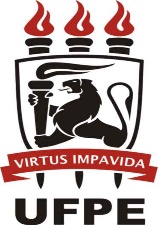 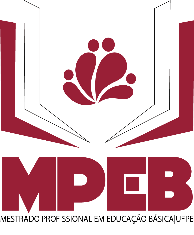 CARTA CONVITE – DEFESA DE EXAME DE QUALIFICAÇÃORecife, xx de xxxxxxx de 2023Prezada Profa. Dra.  x-x-x-x-x-x-x-x-xO Programa de Pós-Graduação Profissional em Educação Básica (mestrado), do Centro de Educação da Universidade Federal de Pernambuco, convida V.Sª. para participar, como membro titular, da Banca da Defesa do Exame de Qualificação intitulado: “x-x-x-x-x-x-x-x-x-x-x-x-x-x-x-x-x”, da mestranda x-x-x-x-x-x-x-x-x-x-x-x-x.A defesa do Exame será realizada no dia xx/xx/2023, às 14 horas, no Programa de Pós-Graduação Profissional em Educação Básica (mestrado) da UFPE.	Em anexo, encaminhamos o exemplar da referida dissertação.Atenciosamente,______________________________________Profa. Dra. x-x-x-x-x-x-x-x-x-xOrientador(a)